.Intro: 32 counts (start on main vocals)S1: CROSS, SIDE, BEHIND, SWEEP, BEHIND, ¼, STEP, ½ PIVOTS2: ¼ CHASSE, BACK ROCK, SIDE, POINT, SIDE, HITCHS3: CROSS, BACK, BACK, CROSS, BACK, ½, STEP, ½ PIVOTS4: WALK, WALK, R SHUFFLE, STEP, ¼ PIVOT, CROSS, POINTS5: BACK, TOUCH, STEP, ½, BACK, TOUCH, STEP, ½S6: ½ SHUFFLE, ROCKING CHAIR, STEP, TOUCHS7: SIDE, DRAG, BACK ROCK, SIDE, BEHIND, ¼, SWEEPS8: CROSS, SIDE, BEHIND, POINT, CROSS, SIDE, CROSS, SWEEP*RESTARTS: After 56 counts on Wall 2 facing [12:00] & Wall 3 facing [6:00]TAG & RESTART: Wall 5 after 32 counts facing [3:00]Then Restart the dance facing [12:00]**RESTART: Wall 7 after 16 counts facing [6:00]Choreographer’s note – the music breaks at this point but kicks back in after the restart.The dance finishes at the end of Wall 8 facing [12:00]Thank you to my husband John for suggesting the musicThis dance is dedicated to Martina Kemeter, to celebrate her 40th birthdaywww.facebook.com/MaggieGChoreographer or www.maggieg.co.ukHearts On Fire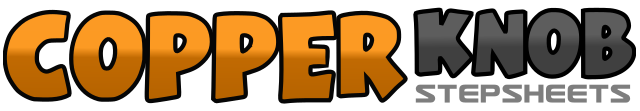 .......Count:64Wall:2Level:Intermediate.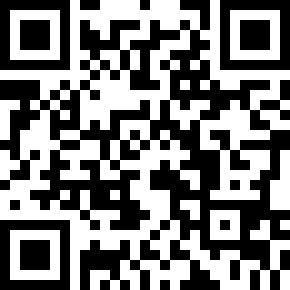 Choreographer:Maggie Gallagher (UK) - November 2017Maggie Gallagher (UK) - November 2017Maggie Gallagher (UK) - November 2017Maggie Gallagher (UK) - November 2017Maggie Gallagher (UK) - November 2017.Music:Hearts on Fire - Gavin James : (amazon)Hearts on Fire - Gavin James : (amazon)Hearts on Fire - Gavin James : (amazon)Hearts on Fire - Gavin James : (amazon)Hearts on Fire - Gavin James : (amazon)........1-2Cross right over left, Step left to left side3-4Cross right behind left, Ronde sweep left from front to back5-6Cross left behind right, ¼ right stepping forward on right   [3:00]7-8Step forward on left, ½ pivot right   [9:00]1&2¼ right stepping left to left side, Step right next to left, Step left to left side   [12:00]3-4Cross rock right behind left, Recover on left5-6Step right to right side, Point left toe across right7-8Step left to left side, Hitch right knee across left   **Restart Wall 71-2Cross right over left angling body to left diagonal, Step back on left3-4Step back on right angling body to right diagonal, Cross left over right5-6Step back on right straightening to [12:00], ½ left stepping forward on left   [6:00]7-8Step forward on right, ½ pivot left   [12:00]1-2Walk forward on right, Walk forward on left3&4Step forward on right, Step left next to right, Step forward on right5-6Step forward on left, ¼ pivot right   [3:00]7-8Cross left over right, Point right toe to right diagonal   Tag & Restart Wall 51-2Step back on right, Touch left in front of right3-4Step forward on left, ½ left stepping back on right   [9:00]5-6Step back on left, Touch right in front of left7-8Step forward on right, ½ right stepping back on left   [3:00]1&2½ right stepping forward on right, Step left next to right, Step forward on right   [9:00]3-4Rock forward on left, Recover on right5-6Rock back on left, Recover on right7-8Step forward on left, Touch right next to left1-2Big step right to right side, Drag left to meet right3-4Cross rock left behind right, Recover on right5-6Step left to left side, Cross right behind left7-8¼ left stepping forward on left, Ronde sweep right from back to front   [6:00]   *Restart Walls 2 & 31-2Cross right over left, Step left to left side3-4Cross right behind left, Point left to left side5-6Cross left over right, Step right to right side7-8Cross left over right, Ronde sweep right from back to front1-2Rock back on right, Recover on left3-4Step forward on right, ¼ pivot left